山口県生徒作品コンクール　作品応募用紙　　　分野　　　　　　　　部門１枚は、等角図方向から　他は、作品を三角法の要領で撮影してください。（計４枚）家庭科の作品は、作品全体がわかるように撮影してください。山口県生徒作品コンクール　作品応募用紙　技術　分野　Ⅰ（授業内製作作品）　部門１枚は、等角図方向から　他は、作品を三角法の要領で撮影してください。（計４枚）家庭科の作品は、作品全体がわかるように撮影してください。支部名支部名学校名         立　　　中学校学年　　 年氏名作品名平面図等角図正面図側面図作品寸法（縦×横×高さ）作品寸法（縦×横×高さ）支部名　○〇支部名　○〇学校名 ○○市立○○中学校学年〇 年氏名　○○　○○作品名　棚移動式本棚　棚移動式本棚　棚移動式本棚平面図 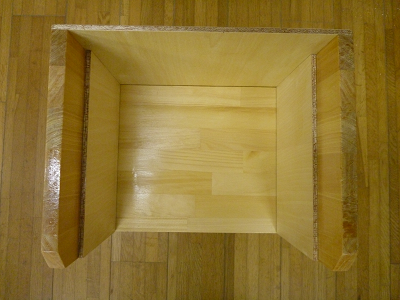 等角図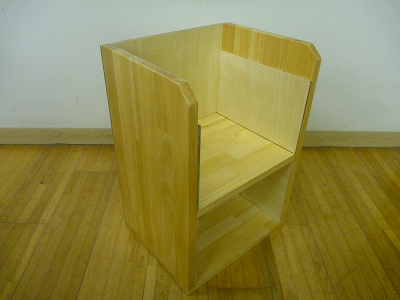 正面図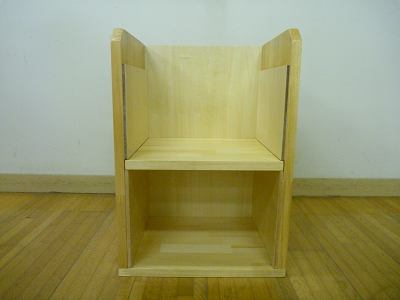 側面図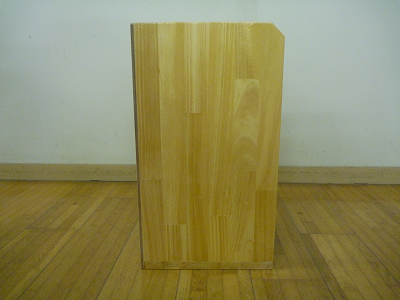 作品寸法（縦×横×高さ）作品寸法（縦×横×高さ）